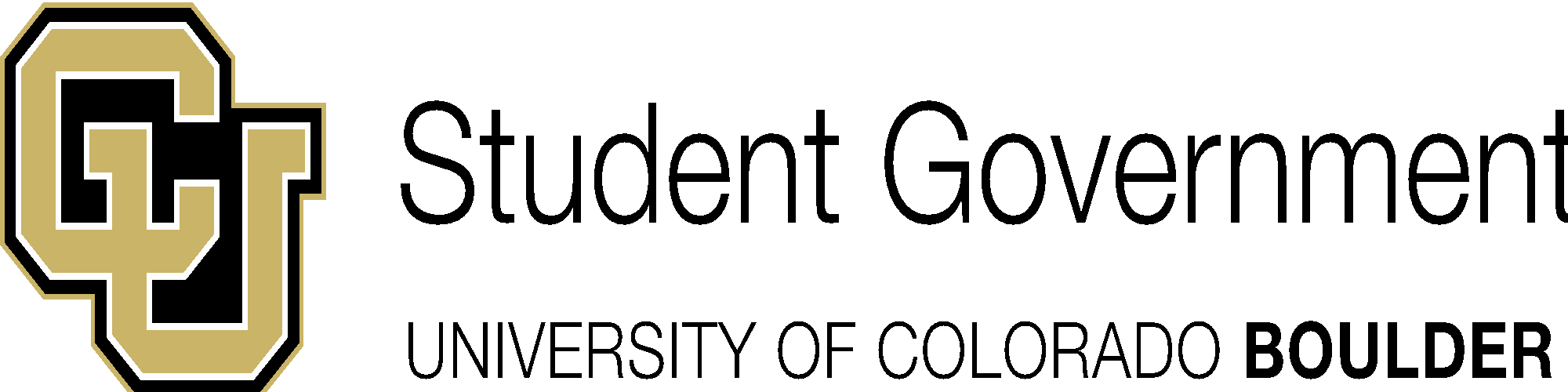 University of Colorado Student GovernmentLegislative CouncilApril 17, 2014				             		80 LCB 19 — Joint BoardsSponsored by: 	Colin Wichman                             	Representative at LargeAuthored by: 	Colin Wichman                                    	Representative at Large A Bill to Revise the Legislative Council Bylaws Regarding Joint BoardsBill HistoryThe Legislative Council Bylaws specify that Council members have specific duties to fulfill. Representation of CUSG systems remains an important way to connect with and serve the individuals that we, as Legislative Council Members, were elected to represent. While the joint board assignments are delegated by the Tri-Executives, these joint board and other board appointments have not been placed in writing in the Legislative Council Bylaws. Bill SummaryThis bill seeks to revise and clarify the specific boards and committees that Council Members must serve on under Article III.A.l.ii.4. In addition, a board position for the United Government of Graduate Students has been added to ensure that graduate students have adequate representation from Legislative Council.THEREFORE BE IT RESOLVED by the Legislative Council of the University of Colorado Student Government, that:SECTION 1: Repeal and replace the Legislative Council Bylaws Representation Section ii (Article III.A.l.ii.4) which states:  “4. For all Legislative Council members, this will include the CUSG and Joint Board Systems.”With a new Section iii, which states:“4. For all Representatives-at-Large, they will receive the original joint board appointments which include: University Memorial Center (UMC), Recreation Center (Rec), Radio 1190 (KVCU), Cultural Events Board (CEB), Finance Board, Environmental Center (E-Center)5. Any member of Legislative Council can serve on the following boards or committees: Student Outreach and Retention Center for Equity (SORCE), Women’s Resource Center (WRC), Gay Lesbian Bisexual Transgender Queer Resource Center (GLBTQRC), Distinguished Speakers Board (DSB), Wardenburg, Residence Hall Association (RHA), Freshman Council, Volunteer Resource Center (VRC), and United Government of Graduate Students (UGGS).”SECTION 2: This bill shall take effect upon passage by the Legislative Council andupon either obtaining the signatures of two Tri-Executives or the lapse of six days without action by the Tri-Executives.Vote Count04/17/2014				Passed on 1st reading				Acclamation04/24/2014				Passed on 2nd reading				Acclamation____________________________ 			______________________________Chris Schaefbauer					Juedon KebedePresident of Student Affairs				Legislative Council President____________________________			______________________________Ellie Roberts						Marco DoradoPresident of Internal Affairs				President of External Affairs